ШКОЛЬНАЯ ГАЗЕТА 
МКОУ СОШ №3 г. Алагира            школа+Выпуск №6     23 .05. 2014г.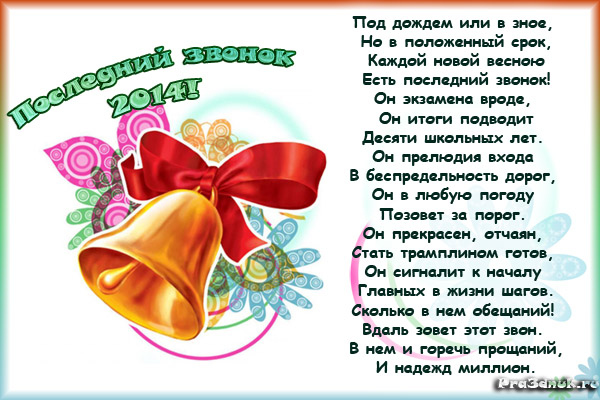          Вот и подошел  к концу очередной учебный год. 24 мая наш 11 класс будет праздновать Последний звонок.  Одно из самых волнительных событий в жизни человека заставляет половину вчерашних школьников нервничать. Однако другая половина считает, что переживать еще рано, ведь впереди событие, которое определит их дальнейший профессиональный путь – единый государственный экзамен. 
            Своими мыслями с юными корреспондентами из 7а класса поделились  сами выпускники и их учителя.На вопросы отвечает Диана Кайтукова. 
-Как ты относишься  к школе?
-Школа подготавливает нас к взрослой жизни. Для  меня она является вторым домом, потому что большинство своего времени мы проводим именно в школе. 
 -Чем вы благодарны своим учителям? 
-Тем, что они много лет нас учили. Они делились свои опытом, тем самым ставили нас на верный путь.На вопросы отвечает Музаев  Родион
-Какие у тебя планы на будущее?
- Поступись в ВУЗ, выучиться, стать хорошим специалистом и хорошим человеком.
-Чем вы благодарны своим учителям?
-За стойкость и любовь. Они сформировывали наш характер, во многом помогали нам. На вопрос отвечает Алцагиров  Рустамбек.
-Что бы ты пожелал своей родной школе?
-Хотелось бы пожелать, чтобы наша школа оставалась на той же планке, что и сейчас, являясь лучшей школой Алагира. И пусть все школы меряются и стараются  достигнуть нашего уровня.
Пожелания выпускникам от Тебетовой З.Г., учителя географии:
-Желаю выпускникам, чтобы их мечты сбывались. Все, что ими задумано и запланировано, чтоб сбылось. И чтобы в жизни они встречали на своем пути хороших людей. Пожелания выпускникам от Макиевой Х.С, учителя английского языка:
-Дорогие выпускники, я желаю вам всего наилучшего. Дай Бог, чтобы все ваши желания, все ваши стремления сбылись. Желаю вам поступить туда, куда хотите и стать лучшими в своем деле. И чтобы на вашем пути  не встречалось никаких препятствий, а если они и будут  встречаться, вы будете преодолевать их с легкостью. Всего вам самого светлого.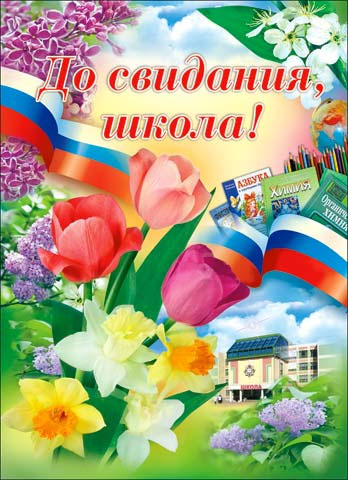                                 ПРОБЫ ПЕРАЭх, война, война, война…Сколько душ ты унесла…Всё дальше уходит в историю Великая Отечественная война. О ней много рассказано, но самыми убедительными документами я считаю бесхитростные фронтовые письма, открытки скромных авторов, видевших войну своими глазами. А самыми правдивыми свидетелями невыносимых мук, героического подвига солдат являются их награды. Бережно хранимые и передаваемые от поколения к поколению, они являются данью памяти нашим дедам и прадедам. Мы, потомки, обязаны по крупицам собирать правду о войне, о неповторимой тяжёлой работе, которую во все времена наши  защитники называли «обыкновенным делом, которое должно добросовестно выполнять». Поколение, к которому принадлежу я, знает о войне, к сожалению, уже не из уст участников и очевидцев, а по рассказам их детей, фильмам, книгам. Но всё-таки знать о ней надо! В нашей стране нет, наверное, семьи, которую обошла бы стороной эта страшная война. Вот и в числе моих соседей есть участник тех великих сражений. Это Мециева - Дарчиева Бабуца. 
Бабуца Урусовна родилась и выросла в Зилахаре . Отец её был простым земледельцем. Мециевых в семье было восемь детей: четыре девочки, и четыре мальчика. Бабуца была самой старшей, и конечно, ещё в раннем детстве, будучи совсем юным ребёнком, начала помогать матери по дому. 
К началу Великой Отечественной войны Бабуца Урусовна закончила среднюю школу. Её огромное желание –поступить в высшее учебное заведение перечеркнула война. Работала в местном колхозе вместе с отцом. Жизнь становилась суровее, и Мециевы переехали в Алагир. Молодая девушка связала себя с группой партизанок. Как сегодня , она помнит эти тяжёлые дни: копали окопы, ухаживали за ранеными солдатами. Их часто отправляли на обследования. Бабуца хорошо знала окрестные места. Стоило ей узнать некий секрет врагов, она сразу же докладывала партизанам. 
После окончания Великой Отечественной войны  Бабуца работала  на деревообрабатывающем заводе, где проработала там выше сорока лет… Невзгоды,  лишения и потери ветеран труда испытала не только на войне: раньше времени ушли из жизни её супруг и сын. Но это не сломило её воли. Она продолжает жить с любовью,  верой и надеждой, радуясь своим детям и внукам, для которых она остается самым почётным  и уважаемым старшим, а среди соседей- авторитетным человеком.                
  Хочется  обратиться ко всему молодому поколению: «Чтобы не повторилась эта страшная война, чтобы жизнь на земле не содрогнулась от разрывов бомб, снарядов, чтобы не плакали матери, помните,  какой ценой досталась Победа! Берегите мир! Берегите память!»
                                     Бесаева Эльмира, 7 а класс          Письмо ветерану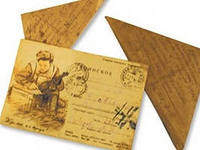  Здравствуйте, уважаемый ветеран Великой отечественной войны. Пишет вам ученица 5 класса. Я, мои друзья и близкие обязаны Вам жизнью. Вы подарили мирное небо, спокойную и счастливую жизнь. И сейчас, в годовщину празднования великого Дня Победы, я выражаю Вам огромную благодарность за ваш великий подвиг, который спас наш родной город, город Алагир и всю нашу страну от фашистского гнета. Пролилось много крови, погибло много людей, но, не смотря на все это, Вы отстояли мир и покой на родной земле. Вот что значит патриотизм. Вы настоящие патриоты своей Родины. 
Мы гордимся вами и вашими героическими поступками. Ваша жизнь многократно может служить нам примером. Вы являетесь для нас примером  подражания. Живите долго и счастливо. Мы вас любим и дорожим вами!                                        Есенова Диана, 5б классГлавный редактор:Зангиева Ж.У. 
 Адрес: г.Алагир,ул.Ленина,109
Выпуск. редактор: Тедеева Э.С.    
е-mail:alshk3@mail.3 
Газете в интернете: alagir3.osedu2.ru